                                             م  / استمارة سيرة علمية    الاسم :- سميرة فوزي شهاب احمدموقع العمل :-معهد الطبي التقني المنصور / قسم التقنيات الإدارة الصحية  الشهادات :--بكالوريوس إدارة واقتصاد / ماجستير علوم اقتصادية اللقب العلمي :-أستاذ مساعد  التخصص العام :--الاقتصاد التخصص الدقيق :--علوم اقتصادية /مالية المجال البحثي :--أكاديمي 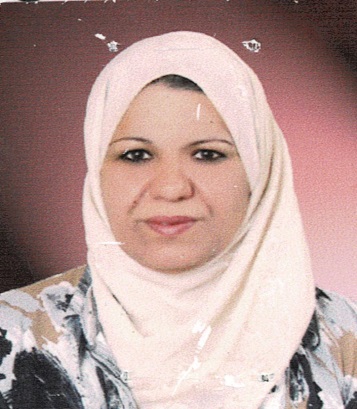 المواد الدراسية التي قام بتدريسها في الدراسات ((الأولية / العليا ))الدراسات الأولية الدراسات الأولية الدراسات العليا الدراسات العليا المواد الدراسية التي قام بتدريسها في الدراسات ((الأولية / العليا ))1إدارة مخازن المواد الدراسية التي قام بتدريسها في الدراسات ((الأولية / العليا ))2نظم صحية المواد الدراسية التي قام بتدريسها في الدراسات ((الأولية / العليا ))3مبادئ محاسبة  المواد الدراسية التي قام بتدريسها في الدراسات ((الأولية / العليا ))4ديمقراطية وحقوق المواد الدراسية التي قام بتدريسها في الدراسات ((الأولية / العليا ))المواد الدراسية التي قام بتدريسها في الدراسات ((الأولية / العليا ))عدد الأشراف على طلبة الدراسات العليادبلوم عاليماجستيردكتوراهعدد الأشراف على طلبة الدراسات العليا               /                   /           /عدد البحوث المنشورةمحليعربيعالميعدد البحوث المنشورة7    //المؤلفات والكتب وبراءات الاختراعالمؤلفات والكتب وبراءات الاختراعالمؤلفات والكتب وبراءات الاختراعالمشاركة في المؤتمرات    1-   المؤتمر العلمي الاول /القطاعات الادارية في معهد الادارة الرصافة 2013المشاركة في المؤتمرات2-المؤتمر العلمي الدولي الطبي والصحي ،2016 ، الجامعة التقنية الوسطى – المعهد الطبي – بغداد ، حضور. (محلي)المشاركة في المؤتمرات